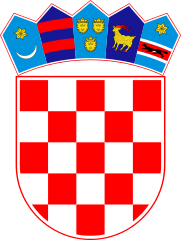 Na temelju članka 30. Zakona o poljoprivrednom zemljištu („Narodne novine” broj 20/18), Općinsko vijeće općine Bebrina na 10. sjednici održanoj dana 15. svibnja 2018. godine donijelo jeODLUKUo maksimalnim površinama poljoprivrednogzemljišta u vlasništvu države koje se može dati u zakuppojednoj fizičkoj ili pravnoj osobiČlanak 1.	Ovom odlukom određuje se maksimalna površina poljoprivrednog zemljišta u vlasništvu Republike Hrvatske na području općine Bebrina koja se može dati u zakup pojedinoj fizičkoj ili pravnoj osobi.Maksimalna površina poljoprivrednog zemljišta iz prethodnog stavka koja se može dati u zakup iznosi:za kulturu oranica 30 ha za kulturu pašnjak i livada 100 haza baru, ribnjak i trstik bez ograničenjaMaksimalna površina iz prethodnog stavka za kulturu pašnjak i livada predstavlja ukupan objedinjen iznos površine za kulture pašnjak i livadu koji se može dati u zakup.Članak 2.Općina Bebrina određuje u svom Programu raspolaganja poljoprivrednim zemljištem ograničenje maksimalne površine poljoprivrednog zemljišta koja se može dati u zakup pojedinoj pravnoj ili fizičkoj osobi.U maksimalnu površinu iz prethodnog stavka uračunavaju se sve površine državnog poljoprivrednog zemljišta koje je pojedina fizička ili pravna osoba dobila u zakup po natječajima povedenim od stupanja na snagu Zakona o poljoprivrednom zemljištu („Narodne novine“ broj 20/2018)Članak 3.	Ova odluka stupa na snagu danom objave u “Službenom vjesniku Brodsko-posavske županije”.OPĆINSKO VIJEĆE  OPĆINE  BEBRINAPREDSJEDNIK OPĆINSKOG VIJEĆA OPĆINE  BEBRINAMijo Belegić, ing.KLASA:021-05/18-01/27URBROJ:217/02-03-18-1